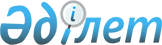 Об определении специализированных мест для организации и проведения мирных собраний, порядка использования специализированных мест для организации и проведения мирных собраний, нормы их предельной заполняемости, а также требования к материально-техническому и организационному обеспечению специализированных мест для организации и проведения мирных собраний, границ прилегающих территорий, в которых запрещено проведение пикетирования в Сандыктауском районеРешение Сандыктауского районного маслихата Акмолинской области от 22 января 2021 года № 2/1. Зарегистрировано Департаментом юстиции Акмолинской области 27 января 2021 года № 8338
      В соответствии с Законом Республики Казахстан от 25 мая 2020 года "О порядке организации и проведения мирных собраний в Республике Казахстан", Сандыктауский районный маслихат РЕШИЛ:
      1. Определить специализированные места для организации и проведения мирных собраний в Сандыктауском районе согласно приложению 1 к настоящему решению.
      2. Определить порядок использования специализированных мест для организации и проведения мирных собраний, нормы их предельной заполняемости, а также требования к материально-техническому и организационному обеспечению специализированных мест для организации и проведения мирных собраний в Сандыктауском районе согласно приложению 2 к настоящему решению.
      3. Определить границы прилегающих территорий, в которых запрещено проведение пикетирования в Сандыктауском районе,согласно приложению 3 к настоящему решению.
      4. Настоящее решение вступает в силу со дня государственной регистрации в Департаменте юстиции Акмолинской области и вводится в действие со дня официального опубликования. Специализированные места для организации и проведения мирных собраний в Сандыктауском районе
      1. Специализированные места для организации и проведения мирных собраний:
      1) село Балкашино, улица имени Абылай-хана, центральная площадь у здания государственного учреждения "Аппарат акима Сандыктауского района";
      2) село Балкашино, улица имени Абылай-хана, площадь перед зданием государственного коммунального казенного предприятия "Балкашинский районный Дом культуры" при отделе культуры и развития языков Сандыктауского района.
      2. Маршруты следования для проведения мирных собраний:
      1) село Балкашино, по улице имени Абылай-хана от дома № 102 до центральной площади у здания государственного учреждения "Аппарат акима Сандыктауского района";
      2) село Балкашино, по улице имени Абылай-хана от дома № 170 до площади перед зданием государственного коммунального казенного предприятия "Балкашинский районный Дом культуры" при отделе культуры и развития языков Сандыктауского района. Порядок использования специализированных мест для организации и проведения мирных собраний, нормы их предельной заполняемости, а также требования к материально-техническому и организационному обеспечению специализированных мест для организации и проведения мирных собраний в Сандыктауском районе
      1. Настоящий порядок использования специализированных мест для организации и проведения мирных собраний, нормы их предельной заполняемости, а также требования к материально-техническому и организационному обеспечению специализированных мест для организации и проведения мирных собраний в Сандыктауском районе разработан в соответствии с Законом Республики Казахстан от 25 мая 2020 года "О порядке организации и проведения мирных собраний в Республике Казахстан" (далее – Закон).
      2. Материально-техническое и организационное обеспечение проведения мирных собраний осуществляется их организатором и участниками за счет собственных средств, а также за счет средств и имущества, собранных и (или) переданных для проведения данных мирных собраний, если Законом и иными законами Республики Казахстан не установлено иное.
      3. Нормы предельной заполняемости специализированных мест для организации и проведения мирных собраний в Сандыктауском районе:
      1) село Балкашино, улица имени Абылай-хана, центральная площадь у здания государственного учреждения "Аппарат акима Сандыктауского района", норма предельной заполняемости - 100 человек;
      2) село Балкашино, улица имени Абылай-хана, площадь перед зданием государственного коммунального казенного предприятия "Балкашинский районный Дом культуры" при отделе культуры и развития языков Сандыктауского района, норма предельной заполняемости - 50 человек;
      3) маршруты следования для проведения мирных собраний:
      село Балкашино, по улице имени Абылай-хана от дома № 102 до центральной площади у здания государственного учреждения "Аппарат акима Сандыктауского района", норма предельной заполняемости - 100 человек;
      село Балкашино, по улице имени Абылай-хана от дома № 170 до площади перед зданием государственного коммунального казенного предприятия "Балкашинский районный Дом культуры" при отделе культуры и развития языков Сандыктауского района, норма предельной заполняемости - 50 человек.
      4. Не допускается установление юрт, палаток, иных сооружений в специализированных местах для организации и проведения мирных собраний без согласия местного исполнительного органа. Границы прилегающих территорий, в которых запрещено проведение пикетирования в Сандыктауском районе
      Не допускается проведение пикетирования в Сандыктауском районе, на расстоянии 200 метров от границ прилегающих территорий объектов указанных в пункте 5 статьи 9 Закона.
					© 2012. РГП на ПХВ «Институт законодательства и правовой информации Республики Казахстан» Министерства юстиции Республики Казахстан
				
      Председатель сессии

Ш.Докаев

      Секретарь Сандыктауского
районного маслихата

Г.Кадырова
Приложение 1
к решению Сандыктауского
районного маслихата
от 22 января 2021 года
№ 2/1Приложение 2
к решению Сандыктауского
районного маслихата
от 22 января 2021 года
№ 2/1Приложение 3
к решению Сандыктауского
районного маслихата
от 22 января 2021 года
№ 2/1